                 FZ.2380.18.S.23.2023INFORMACJA Z OTWARCIA OFERTDotyczy postępowania o udzielenie zamówienia publicznego na:DOSTAWĘ OLEJÓW SILNIKOWYCH I PŁYNÓW EKSPLOATACYJNYCH DO POJAZDÓW SŁUŻBOWYCH POLICJI WOJ. PODLASKIEGO(postępowanie 18/S/23)Zamawiający, Komenda Wojewódzka Policji w Białymstoku, działając na podstawie art. 222 ust. 5 ustawy Prawo zamówień publicznych (tekst jedn. Dz. U. z 2022 r. poz. 1710 ze zm.), przekazuje poniższe informacje:Zestawienie złożonych w postępowaniu ofert: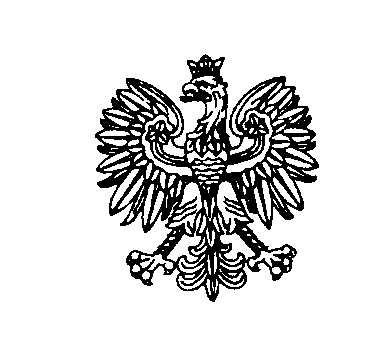 Białystok, dnia 6 lipca 2023 rokuBiałystok, dnia 6 lipca 2023 rokuBiałystok, dnia 6 lipca 2023 rokuBiałystok, dnia 6 lipca 2023 rokuBiałystok, dnia 6 lipca 2023 rokuKomenda Wojewódzka Policji w BiałymstokuKomenda Wojewódzka Policji w BiałymstokuKomenda Wojewódzka Policji w BiałymstokuNr ofertyNazwa(firma)i adres WykonawcyCena ofertowa brutto(w zł)1GEMMA Sp. z o.o. Sp. K.Góra Libertowska 16, Libertów30-444 Kraków155.063,64 zł2MANOLI Sp. z o.o.ul. Domaniewska 47/1002-672 Warszawa123.506,39 zł3Prager Sp. z o.o.ul. Ursynowska 7202-605 Warszawa126.603,51 zł4Tom-Auto Tomasz Dąbrowaul. Sękocińska 2205-830 Nadarzyn-Wolica111.378,96 zł5MARCOM Mirosław Zychowiczul. Wielkopolska 444-203 Rybnik125.338,96 zł